INDICAÇÃO Nº 5628/2017Sugere ao Poder Executivo Municipal que proceda a melhoria na pintura das sinalizações de solo, placas indicativas de trânsito urgente na Avenida Interdistrital Comendador Emilio Romi esquina com Avenida Juscelino Kubichek do Bairro Distrito Industrial. Excelentíssimo Senhor Prefeito Municipal, Nos termos do Art. 108 do Regimento Interno desta Casa de Leis, dirijo-me a Vossa Excelência para sugerir que, por intermédio do Setor competente, proceda a melhoria na pintura das sinalizações de solo, placas indicativas de trânsito urgente na Avenida Interdistrital Comendador Emilio Romi esquina com Avenida Juscelino Kubichek do Bairro Distrito Industrial, neste município. Justificativa:Trabalhadores procuraram por este vereador buscando por providências, referente à sinalização do solo que esta fraca a pintura e pedindo a colocação de placas ou algo que identifique o perigo desse cruzamento, e como é comum acorrer acidentes nesse local, pois é uma saída muito perigosa de todos os lados, além da saída de duas avenidas de muito trafego diário tem a que vem as SP 304, deixando ainda mais perigoso para os usuários. Plenário “Dr. Tancredo Neves”, em 29 de Junho de 2.017.Cláudio Peressim-vereador-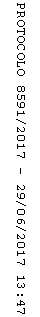 